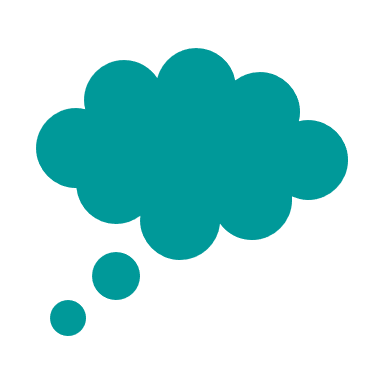 NACHDENKEN ÜBER MICHLiebe Schülerin, lieber Schüler, bitte ergänze die unten aufgeführten Satzanfänge,
damit wir dich besser kennen lernen und dich besser unterstützen können:In 15 Jahren möchte ich …
Meine Schularbeiten …
In der Schule arbeite ich gern an Aufgaben, die …
Ich fühle mich wohl, wenn …
Ich fühle mich nicht wohl, wenn … 
Wenn ich an die Zukunft denke, …
Meine Eltern/Meine Mutter/ Mein Vater/Meine Lieblingsmenschen …
Meine Freundinnen und Freunde …
Mich ärgert …
Hoffentlich …
Wenn ich kritisiert werde, …
Wenn ich eine schlechte Note bekomme, …
Für mich ist es wichtig, …
Manchmal frage ich mich, …
Wenn ich eine schwierige Aufgabe lösen muss …
Von der Schule erwarte ich …
Wenn ich etwas in der Welt ändern könnte, würde ich als Erstes …
Mein wichtigstes Ziel ist …
Ich freue mich über …
Am Nachmittag …
